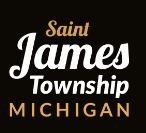 APPROX.TIMEAGENDA ITEM/MEETING MINUTES1:00Welcome: Call to order; Introductions completed at 1:10 pm.1:05Presentation: Prospective Engineer of Record – Engineers from the civil engineering firm, Fleis & Vandenbrink, located in Traverse City presented their credentials as a firm and their ideas for engineering needs and funding sources for projects within St. James Township.Questions were asked and answered.  Further information will be forthcoming from this firm.  No action was taken by the Board.2:15Adjourned at 2:30 pm.